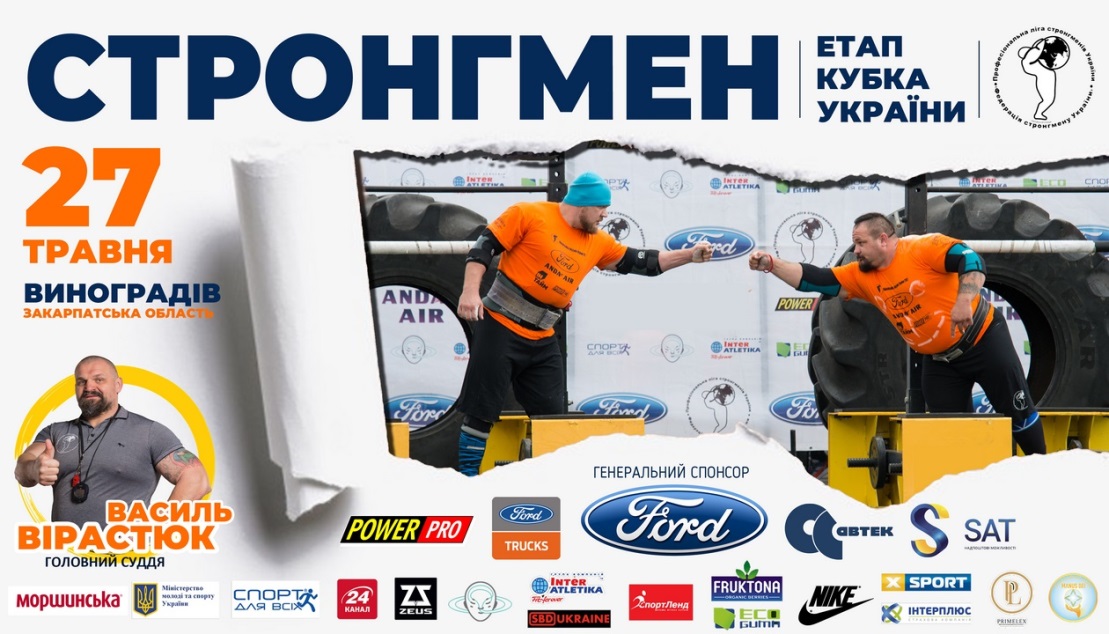 https://www.youtube.com/watch?v=xBOv3s02A-8   103https://www.youtube.com/watch?v=8wVVyqQICl4   369http://vynohradivnews.in.ua/novini/vynohradivshina/23934-u-vinogradov-organzovuyut-festival-sportu.html      446https://goloskarpat.info/sport/5b0c3f732f4a8/?utm_content=03143   4206 